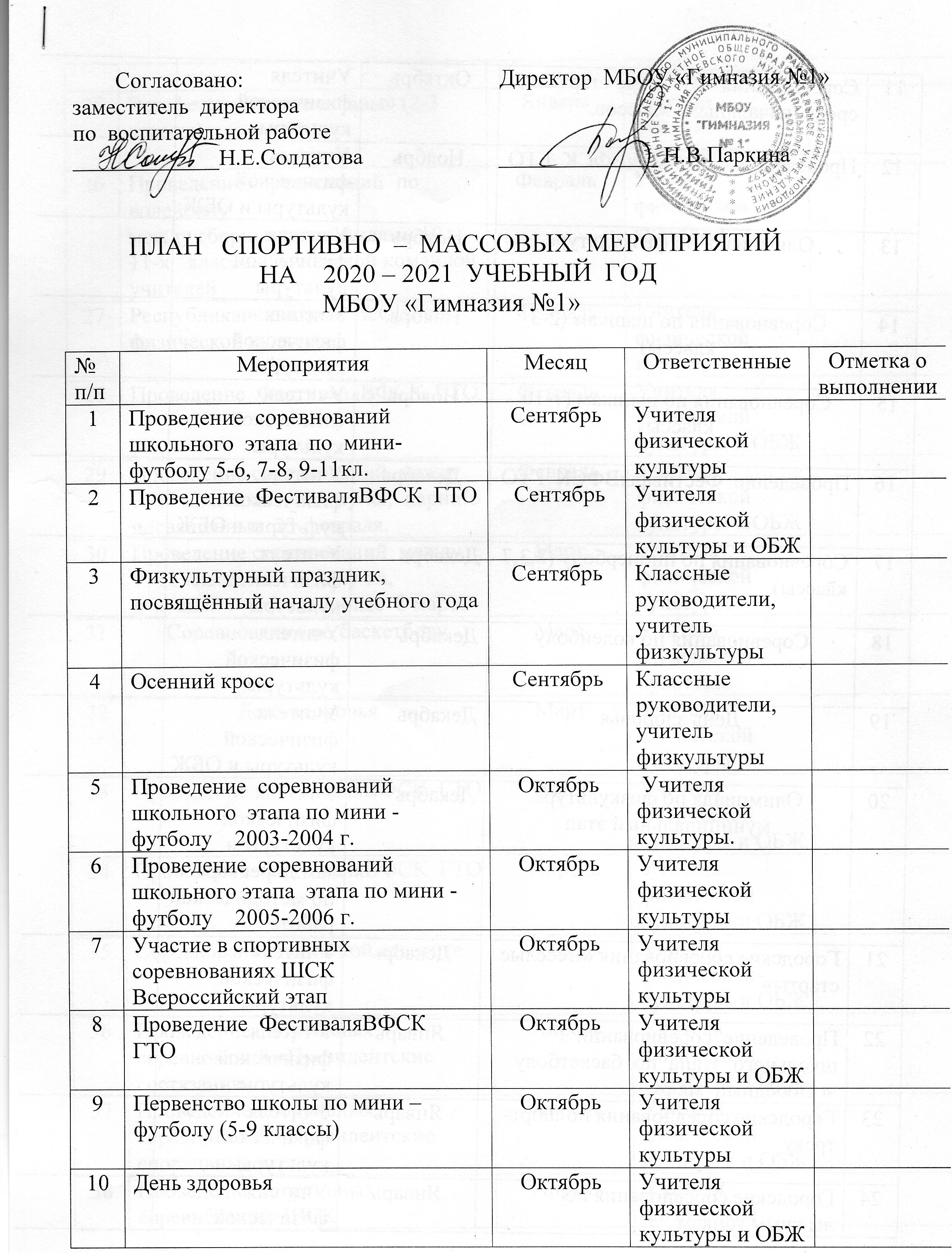 11Соревнования  «Веселые старты»   среди  начальных   классов.   Октябрь Учителя  физической культуры12Проведение  ФестиваляВФСК  ГТО                                  НоябрьУчителя  физической культуры и ОБЖ13Олимпиада по физкультуреНоябрьУчителя  физической культуры 14Соревнования по шашкам (2-3 классы)НоябрьУчителя  физической культуры 15Соревнования по шашкам (7-10 классы)НоябрьУчителя  физической культуры 16Проведение  ФестиваляВФСК  ГТО                                  ДекабрьУчителя  физической культуры и ОБЖ17Соревнования по пионерболу (2,3,7 классы)ДекабрьУчителя  физической культуры18Соревнования по волейболуДекабрьУчителя  физической культуры19День здоровьяДекабрьУчителя  физической культуры и ОБЖ20Олимпиада по физкультуре муниципальный этапДекабрьУчителя  физической культуры и зам.директора по методической работе21Городские соревнования «Веселые старты»ДекабрьУчителя  физической культуры22Проведение  соревнований  школьного  этапа  по  баскетболу « Победный  мяч»    ЯнварьУчителя  физической культуры23Городские соревнования по шорт-трекуЯнварьУчителя  физической культуры24Городские соревнования по лыжным гонкамЯнварьУчителя  физической культуры25Эстафеты «Зимние забавы» (2-3 классы)ЯнварьУчителя  физической культуры26Проведение соревнований  по  волейболумежду сборными  командами 10 – 11-х   классов  и  сборной командой учителей    Февраль Учителя  физической культуры27Республиканский этап ВсОШ по физической культуреФевраль Учителя  физической культуры28Проведение  ФестиваляВФСК  ГТО                                  Февраль Учителя  физической культуры и ОБЖ29Проведение соревнований  между  9 -11 классами    « А ну-ка,  парни!»   посвященные  23-февраля.  ФевральУчителя  физической культуры и ОБЖ30Проведение соревнований  между  9 -11 классами    « А ну-ка,  девушки!»   посвященные  8 марта МартУчителя  физической культуры31Соревнования по баскетболуМартУчителя  физической культуры32День здоровьяМартУчителя  физической культуры33Проведение  ФестиваляВФСК  ГТО  МартУчителя  физическойкультуры и ОБЖ34Проведение  ФестиваляВФСК  ГТО  АпрельУчителя  физическойкультуры и ОБЖ35Соревнования по легкой атлетике АпрельУчителя  физическойкультуры и ОБЖ36Проведение спортивных соревнований «Президентские состязания» АпрельУчителя  физическойкультуры и ОБЖ37Проведение спортивных соревнований «Президентские спортивные игры» АпрельУчителя  физическойкультуры и ОБЖ38Проведение спортивных соревнований  ШСК АпрельУчителя  физическойкультуры и ОБЖ39Проведение  Фестиваля  ГТО  МайУчителя  физическойкультуры и ОБЖ40День здоровьяКлассные руководители, учитель физкультуры, учитель ОБЖ41Участие в районной спартакиадеВ течение учебного года 42Проведение спортивных секцийВ течение учебного годаАдминистрация, учитель физкультуры43Проведение гимнастики до занятий, подвижные игры на переменах, спортивном часе ГПДВ течение учебного годаАдминистрация, дежурный учитель, воспитатель ГПД